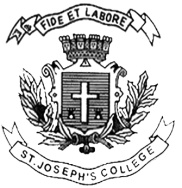 ST.JOSEPH’S COLLEGE (AUTONOMOUS), BANGALORE-27B.Sc. Electronics : IV SEMESTERSEMESTER EXAMINATION-APRIL 2018EL412 : Electronic Instrumentation and VerilogTime :3 Hrs		                                                          Maximum marks:100(For supplementary candidates)Do not write the register number on the question paperPlease attach the question paper along with the answer script.This question paper contains three printed pages and three partsPart-AAnswer any five of the following.					5 x 12 = 60a) Define and classify transducers  (4)b) Explain the  working and application of LVDT	(4)c) Explain the working of a pressure transducer using capacitive sensor	(4)a) Explain the construction, working and characteristic of a photovoltaic cell. (6)b) With a circuit diagram, explain basic integrator and derive expression for its output. Draw the frequency response of basic integrator.	(6)a) Draw the circuit of a logarithmic amplifier and derive expression for its output.Mention one application of logarithmic amplifier.	(6)b) Draw the block diagram of a 3-bit flash ADC and explain its working.	(6)Explain bottom-up design methodology using a 4-bit parallel adder as an example(gate level modeling).Use dataflow modeling to design 4x1 multiplexer. Write its test module with following input and draw the output waveform.                                                     EL-412-B-15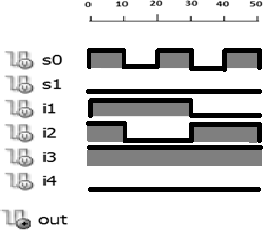 Use Behavioral modeling to design a down counter also write a test fixture with expected timing diagram and explain all the procedural statements used.With block diagram explain working of CRO and also how dual slope can be achievedPart-BAnswer any five of the following.					5 x 6 =30An earth satellite has 12V batteries that supply a continuous current of 0.5A each. Solar cells used to charge the battery has the following specifications. Maximum output power at light intensity of 125 mW/cm2 is operated at V0 = 0.45 v and I0 = 57mA. Assuming the average light intensity is 125 mW/cm2 and average time of illumination is 12 Hrs/day, calculate the number of solar cells requires to keep the battery charged.Design a D.C. voltmeter of range 1-10V  using an op-amp V to I converter and a milliammeter of current sensitivity 0.1 mA/division and of 10 divisions.Design a differentiator that will differentiate an input signal with fmax  = 100 Hz.Design a R and 2R three bit D/A convertor with Op-amp and a voltmeter of 10 V FSD.With necessary diagrams and equations explain the working of a Digital Voltmeter that uses a dual slope integrator to do the analog to digital conversion.Write a module to represent the following RTL design and also write the test fixture and draw the output waveform for the following input.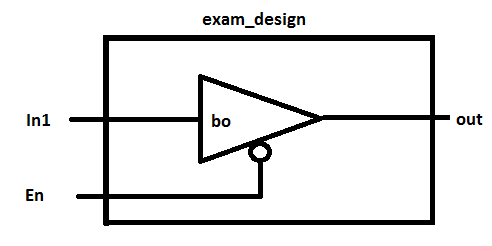 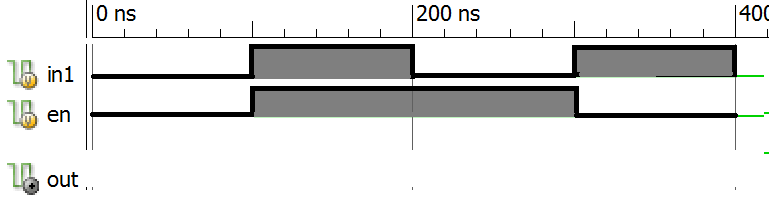 Explain sequential and parallel blocks in verilog HDL with examples.Part-CAnswer any five of the following.				5 x 2 = 10Match the following:MUX				passive transducerLM-35				part of data acquisition systemPhotodiode			active transducerMicrophone			temperature measurementSignal conditioning		logarithmic amplifierSketch output waveform of a differentiator for a rectangular input wave.FSD of a voltmeter used in a 3 bit DAC is 10 V. calculate the output voltage corresponding to binary output 111      Compare successive approximation ADC to Flash ADC.If A=4b'1XX1; B=4b'1XX1; C=4b'101X then what is the output logic state for the following expressions:i. A===B		ii. A!=CFor the following diagram what is the frequency at Q1 and Q2?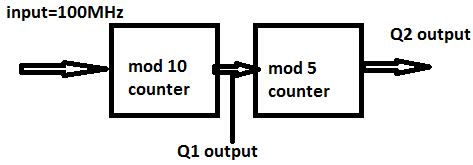 Where is the key word ‘end’ used?  Is the keyword end a must after initial/always?_______x___________________x_______________________x___________